ВСЕРОССИЙСКИЙ ЗАОЧНЫЙ ФИНАНСОВО-ЭКОНОМИЧЕСКИЙ ИНСТИТУТСМОЛЕНСКИЙ ФИЛИАЛО Т Ч Е То результатах выполнениялабораторной работы по дисциплинеЭкономико-математические методы и прикладные моделиВариант № _4_Выполнил:_ст. 3 курса, ФиК, 32 группа_                     курс, специальность, группа                      _                                              _                     № Зачетной книжки                      _                                              _                   Ф.И.О.  Проверил:   _            Гусарова О.М.         _                                              Ф.И.О.  Смоленск  2008г.ЗАДАЧА 1.4Постановка экономической задачи Стандартом предусмотрено, что октановое число автомобильного бензина А-76 должно быть не ниже 76, а содержание серы в нем – не более 0,3%. Для изготовления такого бензина на заводе используется смесь из четырех компонентов. Данные о ресурсах смешиваемых компонентов, их себестоимости и их октановом числе, а также о содержании серы приведены в таблице.Таблица 1Требуется определить, сколько тонн каждого компонента следует использовать для получения 1000 т автомобильного бензина А-76, чтобы себестоимость была минимальной.Экономико-математическая модельОбозначим через Х1, Х2, Х3, Х4 – количество тонн каждого компонента автомобильного бензина.Целевая функция – это выражение, которое необходимо минимизировать: f(Х) = 40Х1+45X2+60X3+70X4            minПолучаем следующие ограничения:68X1+72X2+80X3+90X4 >= 76*1000 – ограничение по октановому числу автомобильного бензина;0,35X1+0,35X2+0,3X3+0,2X4 <= 0,3*1000 – ограничение по содержанию серы в автомобильном бензине;Х1 <= 700Х2 <= 600       ограничения по ресурсам;Х3 <= 500                    Х4 <= 300Х1, Х2, Х3, Х4 >= 0 – прямое ограничение задачи.Технология получения оптимального решения с помощью MS Excel1. В программе Microsoft Excel создадим текстовую форму – таблицу для ввода условий.2. Вводим исходные данные задачи в созданную таблицу, представленную на рис. 1.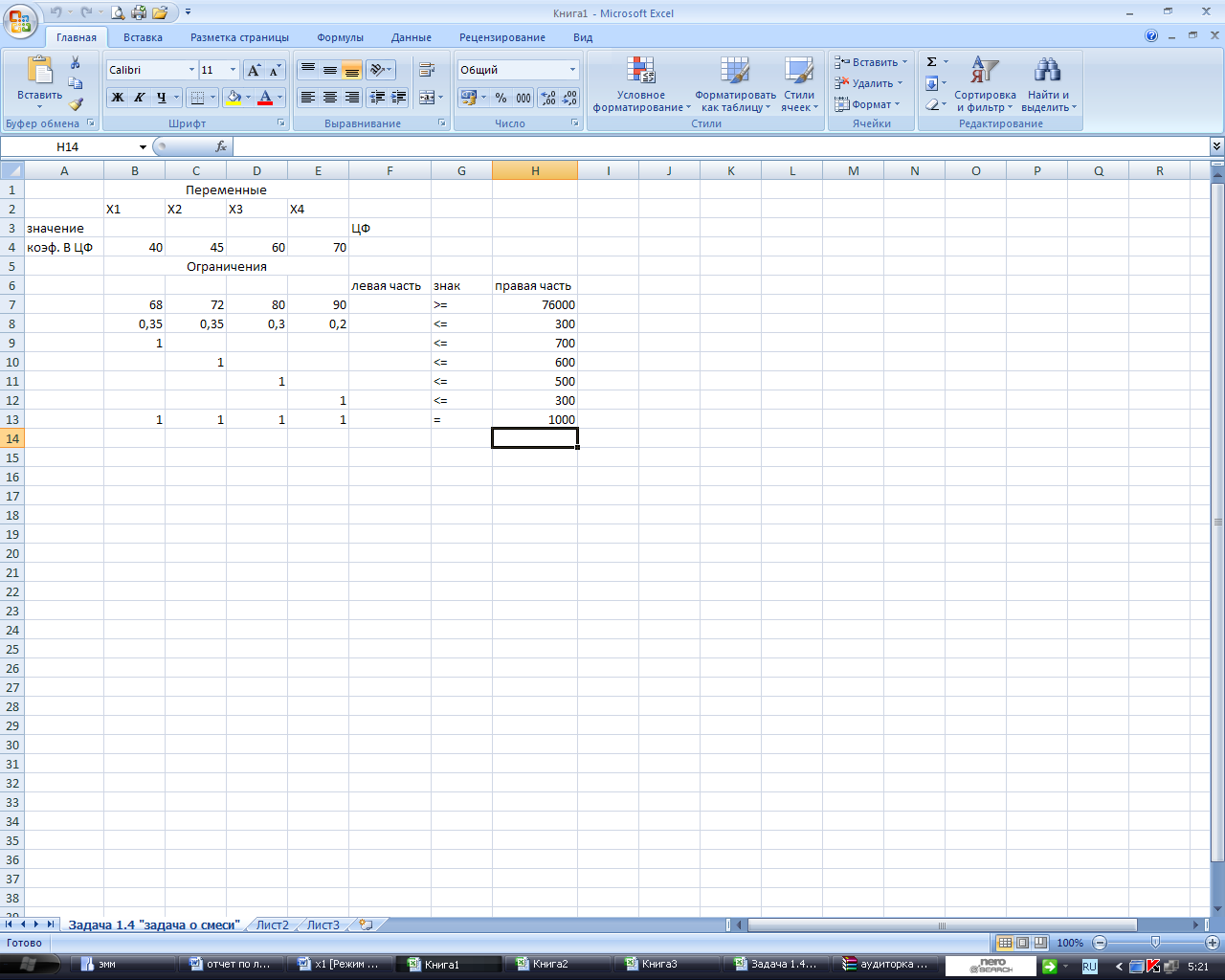 Рис. 1. Таблица с исходными данными3. Вводим зависимость для целевой функции с помощью «Мастер  функций»:курсор в ячейку F4;открываем «Мастер функций»;в окне «Категория»  выбираем категорию Математические;в окне «Функции» – СУММПРОИЗВ, на экране появляется диалоговое окно  «СУММПРОИЗВ»;в строку Массив 1 вводим  В3:Е3;в строку Массив 2 вводим В4:Е4 (см. рис. 2);далее нажимаем ОК.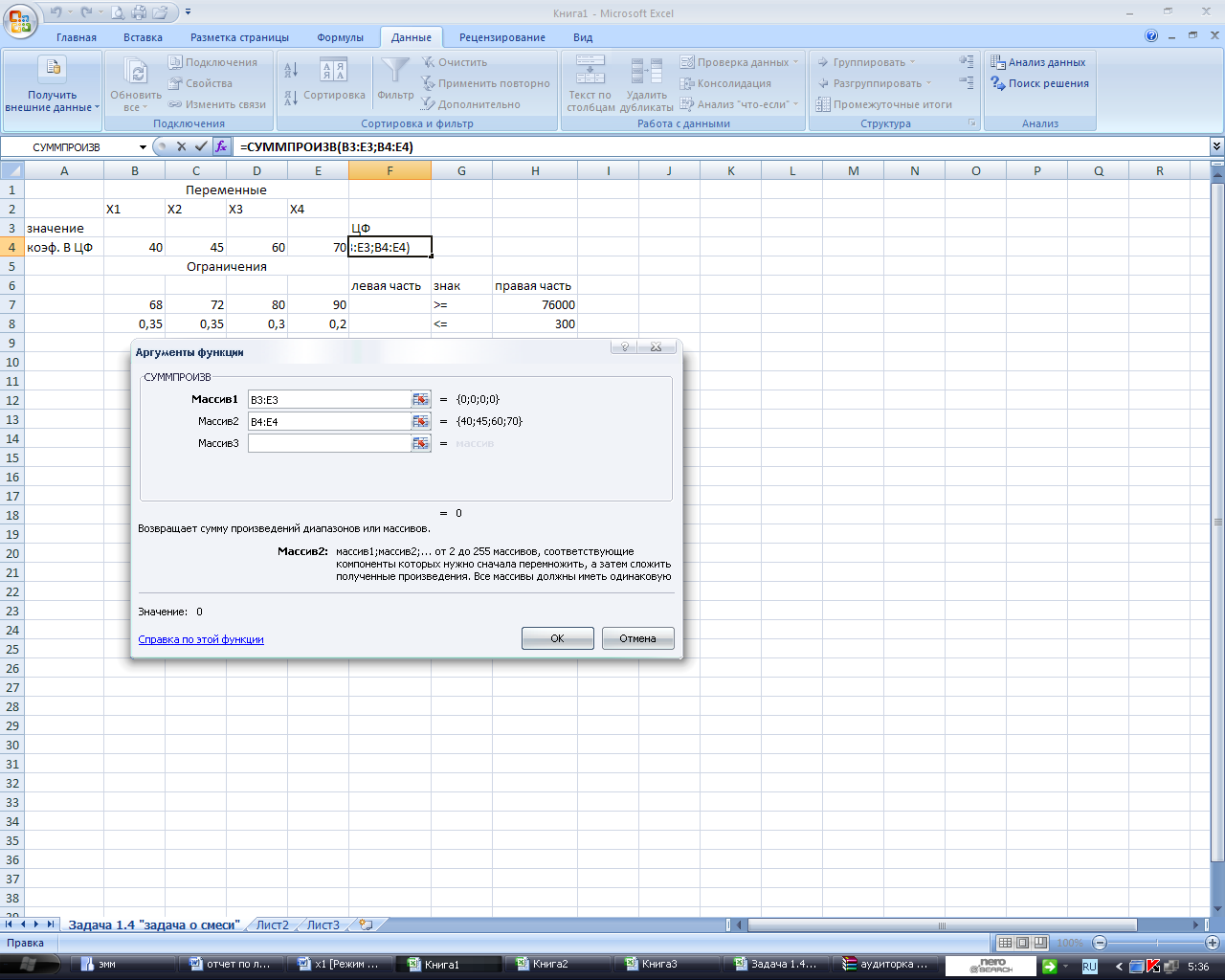 Рис. 2. Определение зависимости для целевой функции4. Вводим зависимости для ограничений:содержание ячейки F4 копируем в ячейки F7–F13.Далее выбираем в строке Меню имя Сервис    Поиск решения. Появляется диалоговое окно «Поиск решения».5. Назначаем целевую функцию:курсор в строку Установить целевую ячейку;вводим адрес ячейки F4;вводим направление целевой функции – Минимальному значению;курсор в строку Изменяя ячейки;вводим адреса искомых переменных В3:Е3.6. Вводим ограничения:нажимаем Добавить, появляется диалоговое окно «Добавление ограничения»;в строке Ссылка на ячейку вводим адрес F7;водим знак «>=»;в строке Ограничение  вводим адрес Н7 (рис. 3);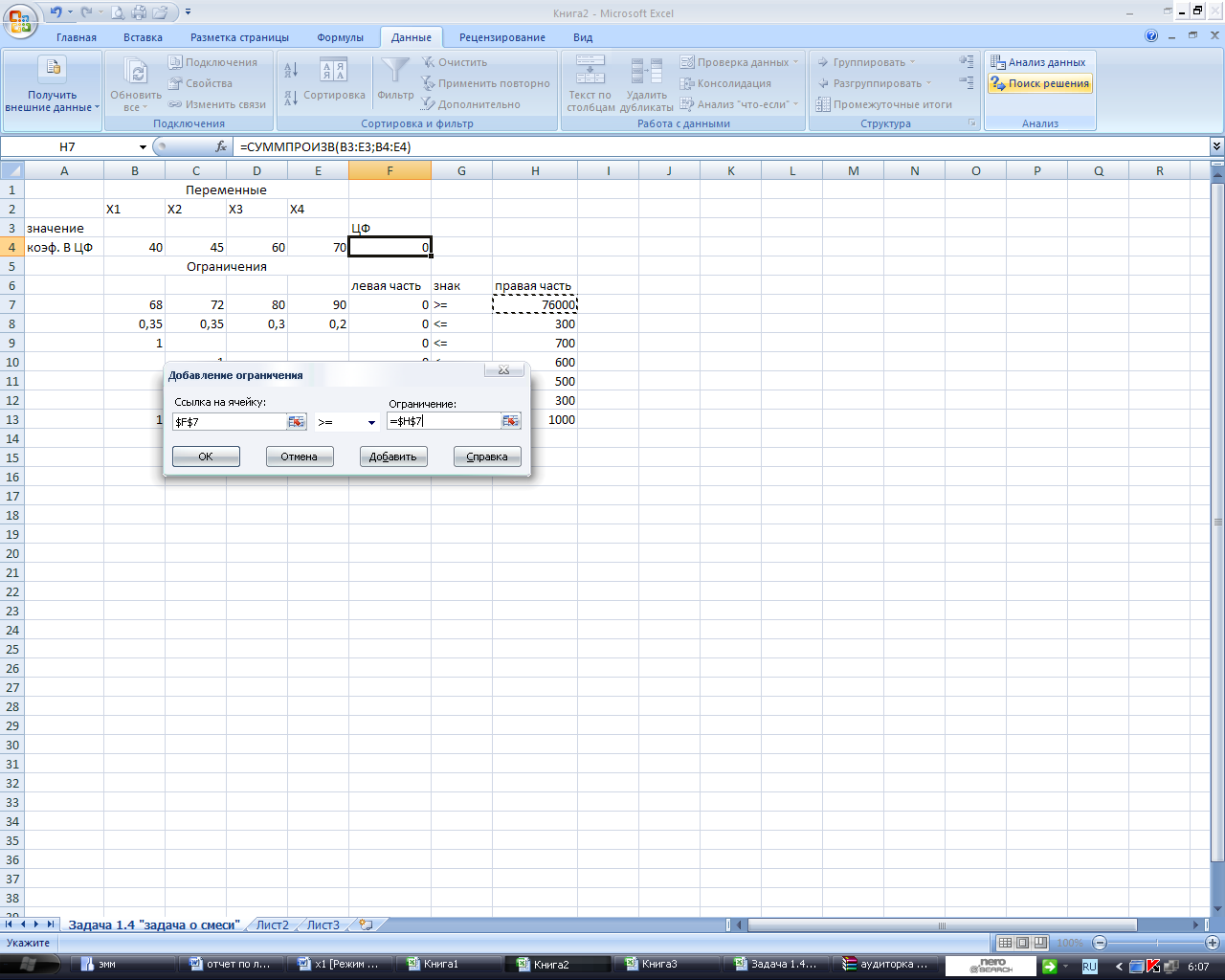 Рис. 3. Добавление ограничениянажимаем Добавить;вводим остальные ограничения задачи по вышеописанному алгоритму;после введения последнего ограничения нажимаем ОК, на экране появится диалоговое окно «Поиск решения» с введенными условиями (см рис. 4). 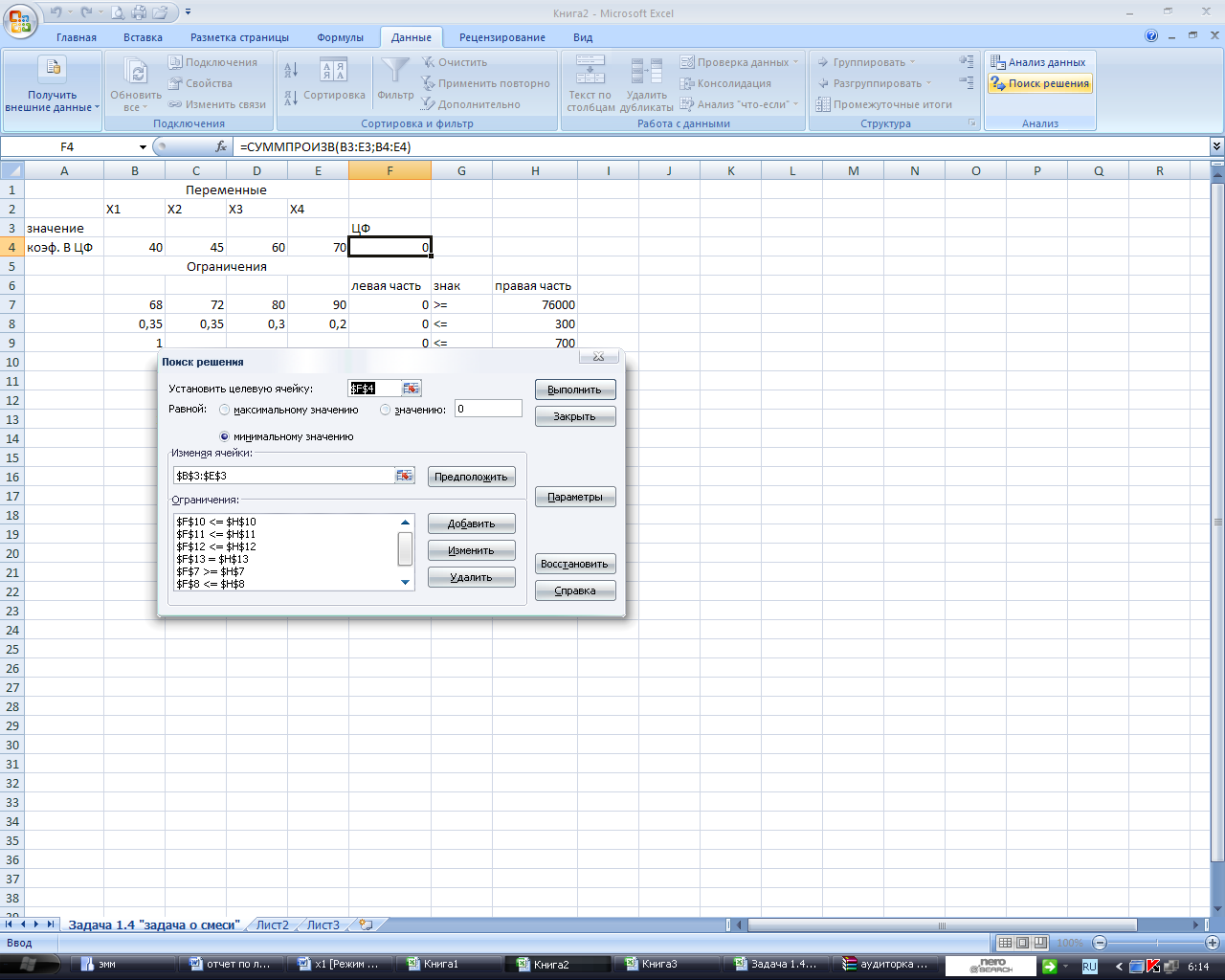 Рис. 4. Поиск решения с введенными условиями7. Вводим параметры для решения ЗЛП:в диалоговом окне «Поиск решения» нажимаем Параметры, на экране появляется диалоговое окно «Параметры поиска решения»;устанавливаем флажок в окне Линейная модель, что обеспечит применение симплекс–метода;устанавливаем флажок в окне Неотрицательные значения (см. рис. 5);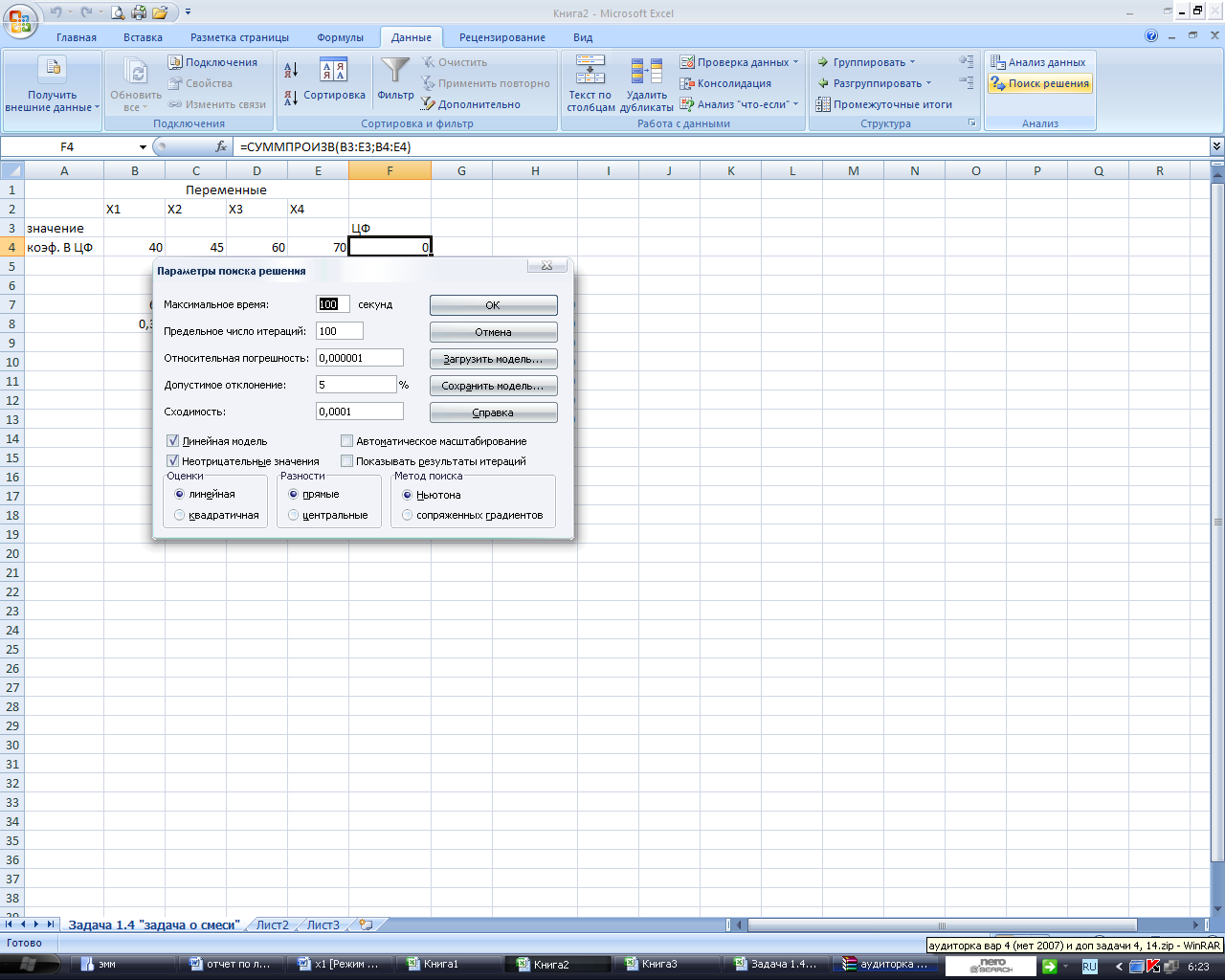 Рис.5. Ввод параметров поиска решениянажимаем ОК, на экране появляется диалоговое окно «Поиск решения»;в окне «Поиск решения» нажимаем Выполнить, появляется диалоговое окно «Результаты поиска решения» и исходная таблица с заполненными ячейками В3:В4 для значений Х1, Х2, Х3, Х4 и F4 с минимальным значением целевой функции (рис. 6);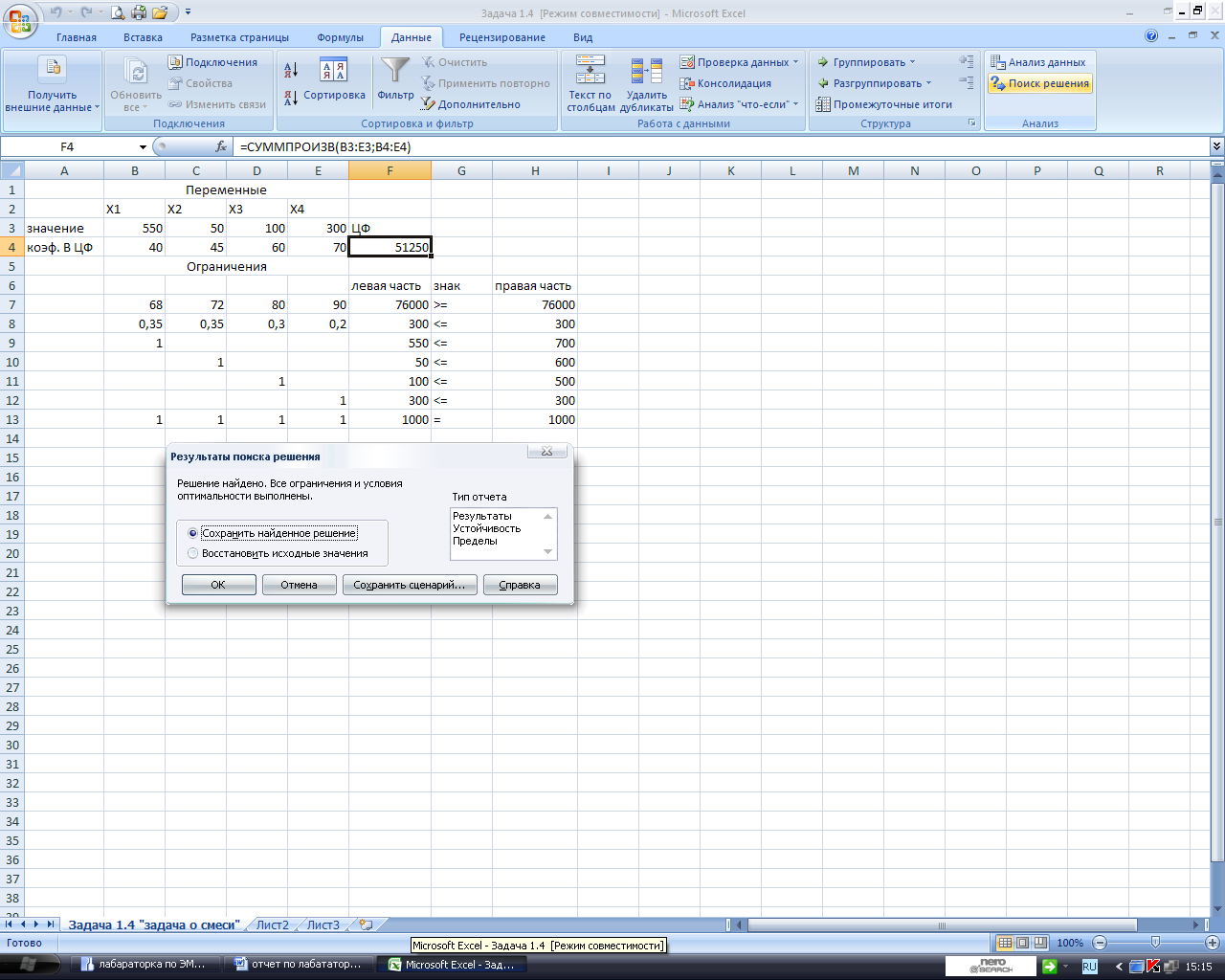 Рис. 6. Результаты поиска решениявыбираем в поле Тип отчета – Результаты;нажимаем ОК, в соседнем листе книги Microsoft Excel появляется Отчет о результатах (рис. 7).ОтветОптимальное решение  в данной ситуации  определяется вектором  объемов смешиваемых компонент (550 т; 50т; 100; 300т), оценка затрат – 51250 ден. ед. Т. е. полученное решение означает, что требуется: 550 т. 1-ого компонента, 50 т. 2-ого компонента, 100 т. 3-его компонента и 300 т. 4-ого компонента для получения 1000 т. бензина А-76, при минимальной себестоимости бензина, которая равна 51250 ден. ед. 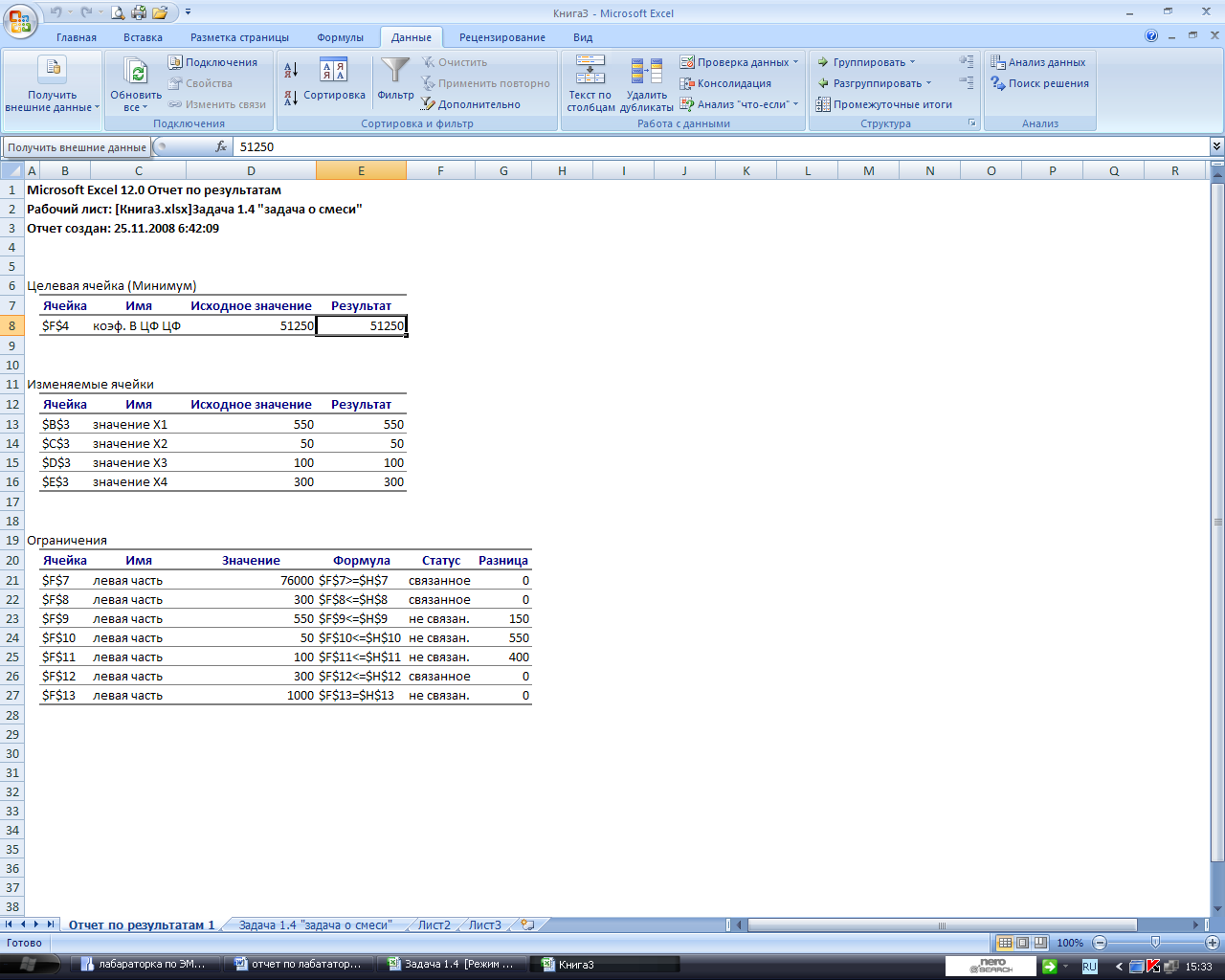 Рис. 7. Отчет о результатахХарактеристикаКомпонент автомобильного бензинаКомпонент автомобильного бензинаКомпонент автомобильного бензинаКомпонент автомобильного бензинаХарактеристика№1№2№3№4Октановое числоСодержание серы, %Ресурсы, тСебестоимость, ден.ед./т680,3570040720,3560045800,350060900,230070